Diocesi di Montepulciano – Chiusi – PienzaBollettino Diocesano 2020-21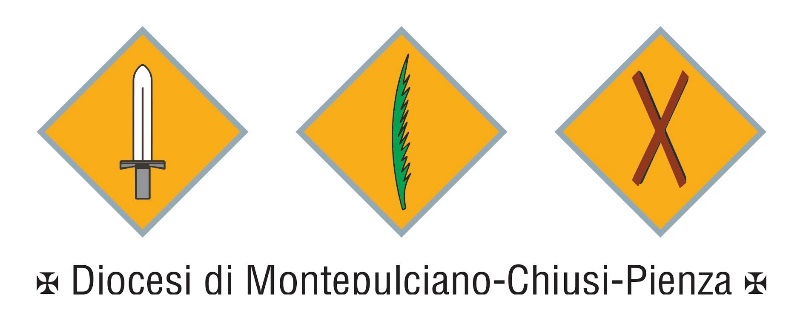 IndiceDecreti e Nomine .......................................................................................................Attività del Presbiterio...................................................................................................... Avvenimenti Diocesani.....................................................................................................   Rendicontazione PROVVEDIMENTI, NOMINEED ATTI DEL VESCOVO E DELLA CURIA VESCOVILENOMINE E PROVVEDIMENTI ANNO 2019-20201 AGOSTO 2020lI Rev.do Don Domenico Zafarana, è nominato Amministratore parrocchiale di S.Agnese in Montepulciano;lI Rev.do Sagili Don Udaya Kumar, è nominato Vicario parrocchiale di San Pietro in Radicofani9 ottobre 2020lI Rev.do Don Domenico Zafarana, è nominato Parroco di S.Maria delle Grazie13 agosto 2020
Il Vescovo stila alcune Indicazioni diocesane per la ripresa dell’attività catechistica in tempo di Covid-194 OTTOBRE 2020Il Vescovo stila alcune Indicazioni diocesane in vista della ripresa autunnale delle attività pastorali in tempo di Covid-195 OTTOBRE 2020Pubblicazione della nuova Lettera Pastorale del Vescovo dal titolo: “Riscopriamo l’Eucarestia”10 OTTOBRE 2020Interruzione temporanea della catechesi fino al 24 novembre a causa del Covid-191 NOVEMBRE 2020Grazie alla recente Convenzione “per il servizio di cooperazione tra Diocesi Italiane dei Presbiteri Diocesani”, nello spirito della condivisione dei beni e della comunione tra le Chiese, Sua Eminenza Card. Augusto Paolo Lojudice, Arcivescovo dell’Aricdiocesi di Siena – Colle di Val d’Elsa – Montalcino, accogliendo la richiesta del Vescovo Stefano, ha donato a questa Diocesi il sacerdote don Antonio Bartalucci per esercitarvi il ministero sacerdotale per il periodo di tre anni.
Consapevole della necessità di dare al Parroco, Mons. Francesco Monachini, della Comunità Parrocchiale di “Santa Croce” in Abbadia San Salvatore un collaboratore nella cura pastorale dei fedeli di quella parrocchia, visto il Codice di Diritto Canonico, ha nominato Don Antonio Bartalucci Vicario Parrocchiale della Parrocchia “Santa Croce” in Abbadia San Salvatore.5 NOVEMBRE 2020Il Sac. Don Kodavatikanti Balaraju è nominato Parroco di San Pietro in Radicofani1 novembre 2020Il Rev.do Don Baldovino Potomonyo Muvwaro, è nominato Amministratore di S. Secondiano e S. Francesco in Chiusi città a partire dal 22 novembre 2020

Il Rev.do Don Azelio Mariani, è nominato Parroco di S. Egidio in Gracciano a partire dal 22 novembre 2020

Il Rev.do Don Elia Sartori, è nominato Parroco di S.Maria Bambina in Montallese a partire dal 22 novembre 2020
10 NOVEMBRE 2020 Grazie alla recente Convenzione “per il servizio di cooperazione tra Diocesi Italiane dei Presbiteri Diocesani”, nello spirito della condivisione dei beni e della comunione tra le Chiese, S.E. Mons. Fernando Filograna, Vescovo della Diocesi di Nardò-Gallipoli, accogliendo la richiesta del Vescovo Stefano, ha donato a questa Diocesi il sacerdote don Riccardo Personè per esercitarvi il ministero sacerdotale per il periodo di un anno.
Visto il Codice di Diritto Canonico, il Vescovo in data 9 ottobre 2020 ha nominato Don Riccardo Personè Amministratore Parrocchiale della Parrocchia di S. Martino in Sinalunga8 DICEMBRE 2020La Dottoressa Neri Federica è nominata Delegata diocesana per l’Ecumenismo e il Dialogo Interreligioso 1 GENNAIO 2021Il Sac. Sodi don Manlio è nominato Coordinatore del settimanale diocesano “L’Araldo Poliziano”. 23 GENNAIO 2021Il Sac. Kambale Musyenene Patrice è nominato correttore della Pia Arciconfraternita di Misericordia di Montepulciano4 FEBBRAIO 2021Il Sac. Sodi Manlio nato a Sinalunga il 22.01.1944, ordinato sacerdote il 6.101973, già appartenente a un ordine religioso, ha acquisito la qualifica di sacerdote secolare e viene incardinato nella Diocesi.10 FEBBRAIO 2021Messaggio del Vescovo per la Quaresima 2021 e Pubblicazione della Lettera a tutti i fedeli della Diocesi dal titolo: “Il Pane della Vita” 19 MARZO 2021Il Sac. Fr. Lech Zdzislaw Wlodarczyk, ofm è nominato Cappellano per la pastorale del Tempo Libero e per lo Sport e gli viene conferita altresì la facoltà di ricevere le confessioni. 22 MARZO 2021Rinnovo del Consiglio di Amministrazione della fabbriceria detta Opera della Cattedrale di Chiusi:
Massimiliano Barbanera 		Nomina Vescovile
Alessandro Monni 			Nomina Vescovile
Silvia Casini 				indicazioneSabrina Papini 			indicazioneLucia Marcucci 			indicazioneFausto Lottarini 			indicazioneFabio Foderini 			indicazioneRinnovo del Consiglio di Amministrazione dell’Opera della Chiesa Cattedrale di Pienza:
Rag. Francesco Martini 		Nomina Vescovile
Don Antonio Canestri 		Nomina Vescovile
Federica Neri 				indicazioneGiampiero Colombini 		indicazioneLidia D’Errico			indicazioneAnna Quadri 				indicazioneLuca Piselli 				indicazione4 APRILE 2021Entrata in vigore del nuovo Messale romano, iniziata con un tempo di preparazione la prima domenica di Avvento, 29 novembre 202020 APRILE 2021lI Rev.do Don Domenico Zafarana, è nominato Parroco di S.Agnese in Montepulciano24 APRILE 2021Il Seminarista Davide Campeggiani nato in Roma il 23.02.1996, ha ricevuto il sacramento dell’Ordine per l’imposizione delle mani del Vescovo Stefano Manetti ed è stato consacrato Diacono di questa Chiesa19 MAGGIO 2021 Il Sac. Sanivarapu Rayapu Reddy, è nominato Parroco di Sant’Anna in Camprena (Comune di Pienza) a decorrere da data odierna.20 MAGGIO 2021
Don Antonio Canestri è il nuovo Vicario Generale della Diocesi di Montepulciano-Chiusi-Pienza. L’annuncio del Vescovo Stefano Manetti è stato dato stamattina all’incontro del clero mensile.ATTIVITà DEL PRESBITERIOINCONTRI MENSILI DEL CLERO
23 SETTEMBRE 202022 OTTOBRE 202012 NOVEMBRE 202017 DICEMBRE 202018 FEBBRAIO 202118 MARZO 202120 MAGGIO 2021SACERDOTI DECEDUTI24 gennaio 2021 – Don Wilmo Elviso Masci, parroco emerito di Bettolle1 aprile 2021 – Mons. Divo Zadi, Vescovo emerito di Civita Castellana16 maggio 2021 – Mons. Icilio Rossi, già Vicario generale 
AVVENIMENTI DIOCESANI30 MAGGIO 2020Veglia di Pentecoste in diretta streaming presieduta dal Vescovo Stefano2 AGOSTO 2020
Festa del Perdono di Assisi – Eremo della Maddalena  - ore 18.30 Concelebrazione con il Vescovo Stefano15 AGOSTO 
Solenne Pontificale dell’Assunta in Cattedrale a Montepulciano29 AGOSTO 2020
Solenne Pontificale di San Giovanni decollato in Cattedrale a Montepulciano7 SETTEMBRE 2020
Ore 21.00 – Collegiata di Sinalunga – Santa Messa di inizio anno pastorale e processione sino al Santuario8 SETTEMBRE 2020
Santa Messa alla Madonna del Rifugio, patrona della nostra Diocesi21 SETTEMBRE 2020
Convocazione Diocesana a cura dei giovani. Relatore: Don Marco Pozza21 SETTEMBRE 2020
Inaugurazione della nuova sede della Caritas diocesana24 SETTEMBRE 2020
Nomina di Mons. Roberto Malpelo tra i 3 nuovi Sottosegretari della CEI4/10 – 26/3/2021 
Il cammino mensile dei giovani con il Vescovo Stefano nelle tre vicarie1 OTTOBRE 2020Per tutto il mese di ottobre, ogni sera, dalle ore 21.00, in diretta on line dalla Cappella del Palazzo del Vescovo, il Rosario Mariano3 OTTOBRE 2020Presentazione del nuovo direttorio per la catechesi con la partecipazione di Mons. Francesco Spinelli16 OTTOBRE 2020
Inizio della Lectio divina mensile a Sant’AgneseSeguono gli altri appuntamenti tutti in modalità streaming
2. Venerdì, 13 novembre 2020
3. Venerdì, 11 dicembre 2020
4. Venerdì, 15 gennaio 2021
5. Venerdì, 12 febbraio 202115 NOVEMBRE 2020
Giornata mondiale del povero: ore 11.30 Santa Messa presieduta dal Vescovo a Chianciano Terme15 – 23 dicembre 2020
Dal 15 al 23 dicembre, ogni sera, dalle ore 21.00, in diretta on line dalla Cappella del Palazzo del Vescovo, la Novena di Natale24 DICEMBRE 2020Solenne celebrazione nella notte di Natale presieduta dal Vescovo Stefano nella Cattedrale di Montepulciano 17 GENNAIO 2021Giornata per il dialogo ebraico cristiano in modalità streaming21 FEBBRAIO 2021 Liturgia penitenziale diocesana nella prima domenica di quaresima in Cattedrale a Montepulciano31 MARZO 2021Santa Messa del Crisma alla sola presenza dei presbiteri 3 APRILE 2021Solenne Veglia Pasquale in Cattedrale presieduta dal Vescovo Stefano22 MAGGIO 2021Veglia di Pentecoste in Cattedrale a MontepulcianoRendicontazione somme derivanti dai contributi 8x1000 
utilizzate per i seguenti scopiEsigenze di culto e pastorale anno 2019 [1 giugno 2019 – 31 maggio 2020]Interventi caritativi anno 2019